Non-stretchy integral (looks good):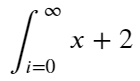 Stretchy integral (quite upright):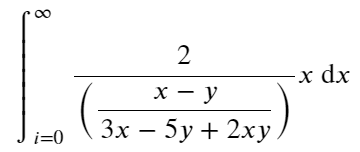 Stretchy integral variants (double, triple, and bounded integrals) (don’t stretch):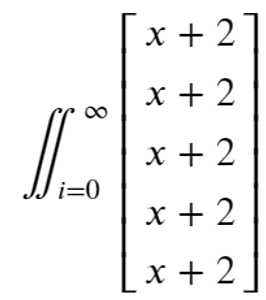 